T.C.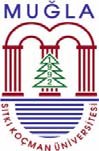 MUĞLA SITKI KOÇMAN ÜNİVERSİTESİ REKTÖRLÜĞÜ DATÇA KAZIM YILMAZ MESLEK YÜKSEKOKULU MÜDÜRLÜĞÜ PERSONEL BİRİMİ2547 SAYILI KANUN'UN 39. MADDESİ GEREĞİ GÖREVLENDİRME İŞ AKIŞI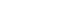 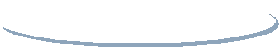 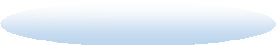 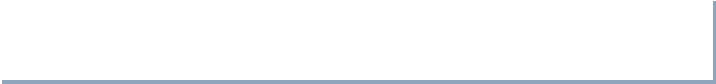 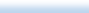 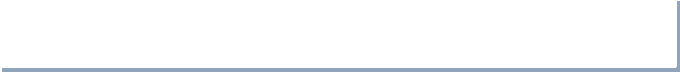 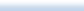 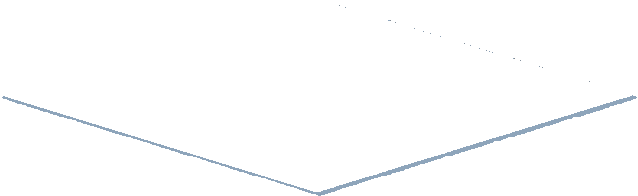 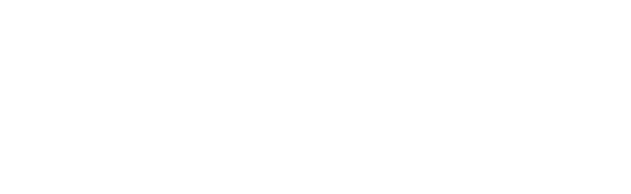 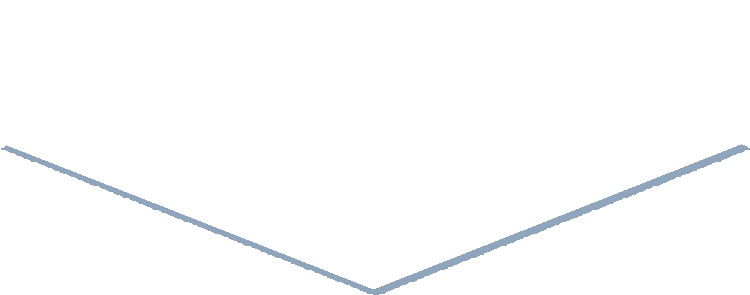 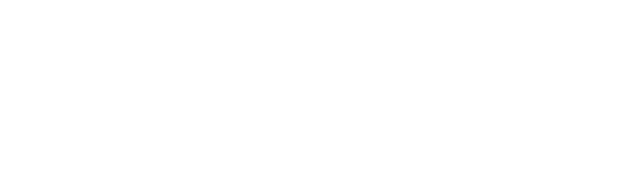 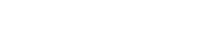 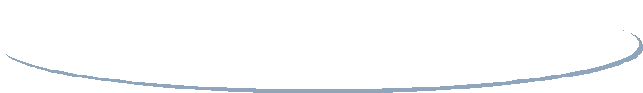 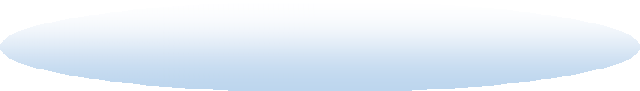 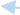 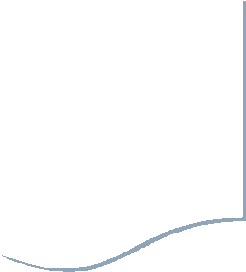 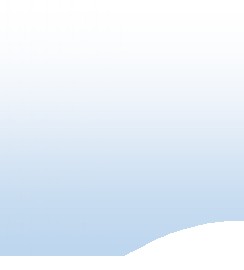 İŞ AKIŞI ADIMLARISORUMLUİLGİLİ DOKÜMANLARBaşla- 2547 Sayılı KanunGörevlendirme isteyen öğretim elemanının dilekçesini, (eğer sempozyum, kongrevs. katılacaksa programla ilgili bildiri özeti, varsa telafi programını, yatırdığı katılım ücreti dekontu) Bölüm Başkanlığına dilekçe ekinde verir.Bölüm SekreteriBölüm Başkanlığı aldığı evrakları yazı ekinde Müdürlüğe gönderir.Özlük İşleriPersoneliEğer görevlendirme yolluksuz-yevmiyesiz 1 haftaya kadar yurt içi veyurt dışında Yüksekokul Müdürlüğü,Rektöron beş güne kadar Rektör onayıylayapılır.Yönetim KuruluEğer görevlendirme , yolluk-yevmiyeveya katılım ücreti ödemeli iseYönetim Kurulunca yapılır.Rektörlükten görevlendirme onayı gelince ilgili personele tebliğ edilir.Özlük İşleri PersoneliHazırlayanYürürlük OnayıKalite Sistem OnayıBetül SARIÇAMBelgin YENİCE Yüksekokul SekreteriDoç. Dr. Akın Taşcıkaraoğlu Yüksekokul Müdürü 